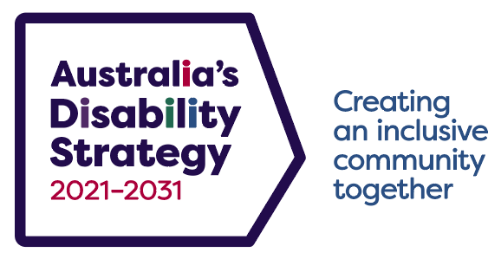 Estrategia para la Discapacidad de Australia 2021–2031 ¿Qué es la Estrategia para la Discapacidad de Australia 2021–2031? La Estrategia para la Discapacidad de Australia 2021–2031 (la Estrategia) es el marco nacional firmado por todos los gobiernos de Australia. Expone un plan para continuar con la mejora de la vida de las personas con discapacidad en Australia durante los próximos diez años. La Estrategia reemplaza y está basada en la primera Estrategia Nacional para la Discapacidad 2010–2020.La Estrategia apoya el compromiso de Australia según la Convención de las Naciones Unidas acerca de los Derechos de las Personas con Discapacidad. ¿Qué hará la Estrategia?La visión de la Estrategia engloba una sociedad inclusiva en Australia que garantiza que las personas con discapacidad puedan desarrollar su potencial como miembros igualitarios de la comunidad. La Estrategia impulsará el cambio en siete áreas de resultados:Empleo y seguridad económica:
Proporcionar empleos y oportunidades laborales a las personas con discapacidad, y asegurar que tienen ingresos suficientes para cubrir sus necesidades.Hogares y comunidades inclusivas:
Incrementar el número de hogares accesibles, asequibles y bien diseñados, y crear una comunidad que sea inclusiva y accesible.Seguridad, derechos y justicia:
Garantizar la promoción, conservación y protección de los derechos de las personas con discapacidad, así como que dichas personas se sientan seguras y disfruten de la igualdad ante la ley. Apoyo personal y comunitario:
Proporcionar acceso a ayudas a las personas con discapacidad para que puedan vivir de forma independiente, y para que puedan participar en sus comunidades.Educación y aprendizaje:
Ayudar a las personas con discapacidad a acceder a la educación y aprendizaje a lo largo de sus vidas para que puedan alcanzar su potencial pleno.
Salud y bienestar:
Incrementar la ayuda y capacidad en el sector sanitario para cubrir las necesidades de las personas con discapacidad, y garantizar que la preparación ante una situación de desastre y la respuesta ante una emergencia incluyan las necesidades de dichas personas.  Actitudes en la comunidad:
Reconocer la contribución positiva que las personas con discapacidad aportan a la sociedad, y reforzar la confianza en la comunidad para trabajar y colaborar con personas con discapacidad.¿De qué forma cumplirá la Estrategia las mejoras para las personas con discapacidad?Para poder ayudar a que la Estrategia mejore la vida de las personas con discapacidad se llevarán a cabo:Actividades que los gobiernos emplearán para cumplir las Prioridades de la Política designadas bajo cada Área de Resultados.Una serie de Planes de Acción Focalizada que compromete a los gobiernos con acciones específicas. Los primeros Planes de Acción Focalizada están enfocados en el empleo, las actitudes de la comunidad, la primera infancia, la seguridad y la gestión de emergencias.Informes públicos anuales que medirán el progreso y mostrarán dónde hace falta más esfuerzo.Maneras de informar a los gobiernos lo que piensan las personas con discapacidad acerca de lo que la Estrategia tiene que hacer. Esto incluye un Consejo Asesor constituido por personas con discapacidad, y consultas públicas periódicas y foros que involucran a personas con discapacidad.¿Con quiénes consultaron los gobiernos acerca de la Estrategia?Como parte del desarrollo de la Estrategia, los gobiernos consultaron con más de 3 000 personas con discapacidad y con sus familias, cuidadores y representantes. Los comentarios recabados mediante las consultas han sido una influencia principal para la Estrategia.¿Dónde puedo encontrar más información?Puede leer la Estrategia para la Discapacidad de Australia 2021 – 2031 y encontrar más información en www.disabilitygateway.gov.au/ads.La Estrategia y sus documentos acreditativos están disponibles en modo Lectura Fácil, Auslan y traducidos a varios idiomas.Si tiene alguna duda referente a la Estrategia, envíe un correo electrónico a australia’sdisabilitystrategy@dss.gov.auPuede encontrar más información acerca de la Convención de las Naciones Unidas referente a los Derechos de las Personas con Discapacidad en www.un.org/development/desa/disabilities/convention-on-the-rights-of-persons-with-disabilities.html